 2 kwietnia, czwartek Temat: Bawimy się słowami. 1 Dzisiaj poznamy wiersze dla dzieci napisane przez Juliana Tuwima. 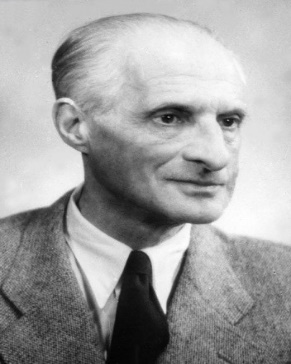 Julian Tuwim ( 1894 – 1953 )Z pewności pamiętasz nazwisko tego autora, bo w listopadzie ubiegłego roku uczniowie naszej klasy prezentowali jego wiersz pt. „Lokomotywa”.  Dzisiaj jednak posłuchaj pięknej interpretacji innego utworu: „ O panu Tralalińskim”.  https://www.youtube.com/watch?v=idC1DO-CgMU  Tekst znajduje się w czytance na stronach 19-20-21.  2 Spróbuj teraz wykonać w ćwiczeniach do języka polskiego lub w zeszycie zadania numer 6, 7, 8 i 9 ze stron 14 i 15.  Zadanie 8 możesz zrobić na kartce lub w zeszycie. Temat do zeszytu: Bawimy się słowami.  3 Zabaw się w tłumacza języków obcych. Może wczoraj zaglądałeś do słownika języka obcego? Z językiem angielskim powinno Ci pójść całkiem dobrze – zadanie 3 strona 13. 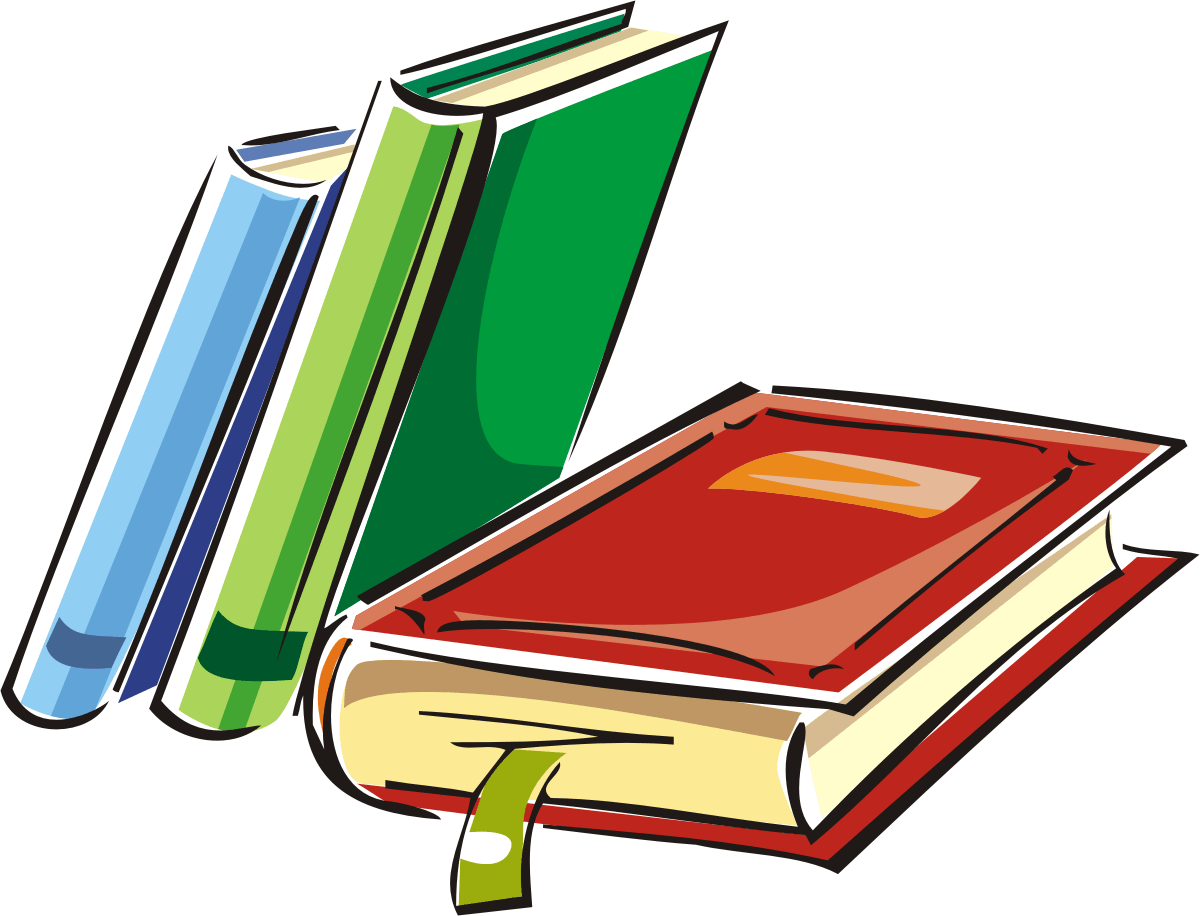 4 Wybierz dowolny wiersz Juliana Tuwima i naucz się go pięknie czytać. Chętnie posłucham kolejnych recytacji, te które otrzymałam do tej pory były świetne. Wiersz możesz wybrać ze strony: http://wiersze.juniora.pl/tuwim/tuwim_a01.html 5 Zastanów się, co znaczy słowo ekscentryczny i gdzie znajdziesz wyjaśnienie jego znaczenia. Pozdrawiam! Do jutra!  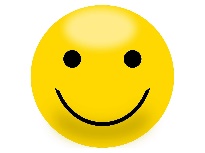 